Missouri Cheerleading Coaches Association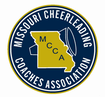 All-State Academic TeamNomination FormTo be designated as an All-State Academic Team Member a cheerleader mustmeet all 5 of the following requirements:Coach must be a member of MCCACheerleader must be in 10-12 gradeBe a Varsity cheerleaderHave a 3.5 cumulative GPA on an unweighted 4.0 scaleHave an ACT composite score of 24 or above OR be in the top 20% of their classMail to:Tricia Blankenship28 Scrivner Rd.Eldon, MO 65026Coach or School________________________________________ Address_______________________________________________City______________________________State____Zip_________   * Email address __________________________________	*Certificates will be mailed to this address.I verify that the information on this form is correct.Coach’s Signature____________________________________________________Administrator / Counselor Signature_____________________________________NAMEGRADEVARSITY? Y/NGPAACTCLASS %